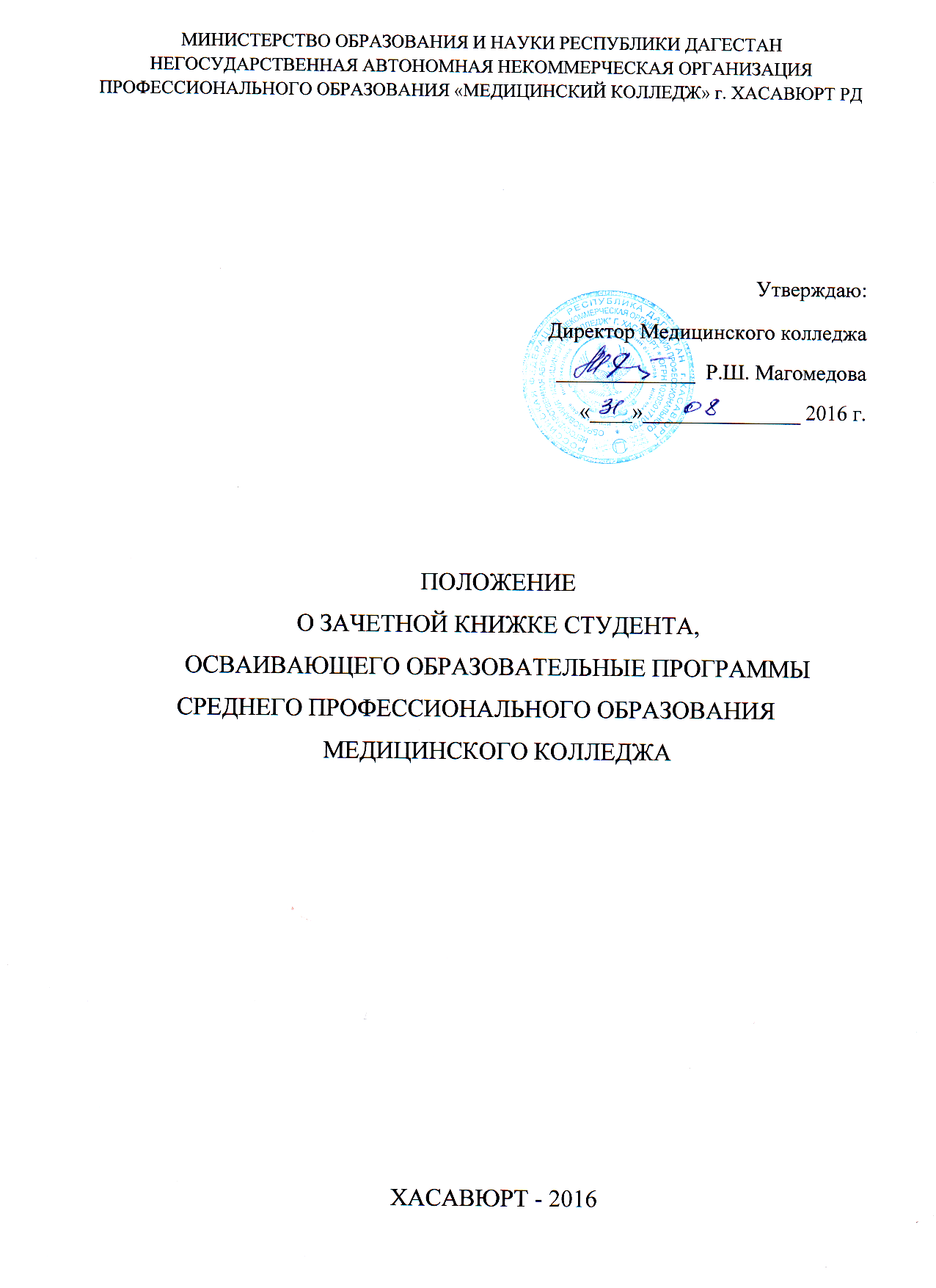 1.Общие положения1.1. Настоящее Положение разработано на основании приказа Минобрнауки России от 05.04.2013 года № 240 «Об утверждении образцов студенческого билета и зачетной книжки для студентов (курсантов), осваивающих образовательные программы среднего профессионального образования».1.2 Зачетная книжка выдается вновь принятым студентам в течение первого семестра обучения, не позднее, чем за месяц до начала промежуточной аттестации.1.3. Зачетная книжка является документом, в котором отражается успеваемость студента в течение всего периода обучения. В зачетную книжку проставляются оценки, полученные студентом по результатам промежуточной аттестации, всех видов практики, курсовых проектов (работ) и государственной итоговой аттестации.1.4. Записи в зачетной книжке производятся аккуратно, разборчиво шариковой ручкой, пастой синего или фиолетового цвета. Исправления в зачетной книжке заверяются словами «Запись ошибочна» или «Исправленному верить» и подписью преподавателя. Заведующий отделением также заверяет исправления подписью и печатью «Учебная часть». Подчистки, помарки, исправления, не заверенные в установленном порядке, в зачетной книжке не допускаются.1.5. Заполнение зачетной книжки осуществляют в рамках своих полномочий и должностных обязанностей преподаватели, куратор и руководитель производственной практики.1.6. Ответственность за выдачу и правильное заполнение зачетной книжки несет секретарь учебной части, куратор и заведующий отделением.1.7. Общий контроль над ведением зачетных книжек осуществляет заместитель директора по учебной работе.2. Инструкция по заполнению зачетной книжки2.1. На 1 странице зачетной книжки вклеивается фотография студента и заверяется печатью, под фотографией студент ставит личную подпись.2.2. На странице 2 зачетной книжки типографским способом наносится запись:Министерство образования и науки Российской ФедерацииНАНОПО Медицинский колледж ЗАЧЕТНАЯ КНИЖКА №Фамилия имя отчество (последнее при наличии) студентаспециальностьформа обучениязачислен приказом от « ___» ______ 20 ____ г. № ______директор колледжа (подпись) Ф.И.О.« ____» ______ 20 ____ г. (дата выдачи зачетной книжки)При заполнении номер зачетной книжки проставляется в соответствии с записью в журнале выдачи зачетных книжек.Фамилия, имя, отчество студента указываются в именительном падеже без сокращений.Специальность указывается в соответствии с перечнем специальностей среднего профессионального образования, действующим на момент зачисления обучающегося.2.3. При заполнении третьей и последующих страниц (за исключение результатов государственной итоговой аттестации) на правой стороне разворота указываются Фамилия И.О. студента в именительном падеже. На левой стороне указываются порядковый номер семестра, учебный год, курс.2.4. Оценки по результатам промежуточной аттестации по учебным дисциплинам, МДК, профессиональным модулям проставляются преподавателями на странице зачетной книжки, соответствующей семестру прохождения данной промежуточной аттестации в соответствии с учебным планом. Наименование дисциплин, МДК, профессиональных модулей и количество часов, по которым предусматривается промежуточная аттестация в данном семестре, заполняется куратором по согласованию с заведующим отделением.2.5. На левой стороне фиксируются результаты экзаменов (в том числе комплексных и квалификационных). Наименование дисциплин, входящих в состав комплексного экзамена, указываются в скобках после слов «Комплексный экзамен». При оценивании профессионального модуля проводится запись об освоении вида профессиональной деятельности (ВПД) с указанием оценки.В столбце «Общее количество часов» указывается количество часов, отведенных на изучение дисциплины (МДК, профессионального модуля) с учетом внеаудиторной (самостоятельной) учебной работы обучающегося, при выставлении оценки за экзамен (квалификационный) учитывается количество часов учебной и (или) производственной практики. При комплексном экзамене в графе «Общее количество часов» указывается суммарный объем времени, отведенного на изучение всех представленных на экзамене дисциплин.На правой стороне фиксируются результаты зачетов, дифференцированных зачетов (по дисциплинам, по которым данные формы промежуточной аттестации предусмотрены рабочим учебным планом).2.6. Семестровые оценки по тем дисциплинам, по которым рабочим планом не предусмотрена ни одна из форм промежуточной аттестации в данном семестре, выставляются в журнал учебной группы и сводную семестровую ведомость.2.7. При выставлении экзаменационной оценки и отметки о зачете (дифференцированном зачете) куратор разборчиво вписывает наименование дисциплины (МДК, модуля) и общее количество часов согласно рабочему учебному плану (максимальной нагрузки). Наименование учебной дисциплины (МДК, модуля) в зачетной книжке вписывается на одной строке, должно соответствовать наименованию этой дисциплины в рабочем учебном плане. Допускается сокращение наименования дисциплины (МДК, модуля) в соответствии с Приложением 1.2.8. Неудовлетворительная оценка, полученная при прохождении промежуточной аттестации, в зачетную книжку не выставляется.2.9. Оценки, полученные студентом при повторной сдаче, выставляются на странице зачетной книжке, соответствующей семестру аттестации по данной дисциплине (МДК, модулю) с указанием даты повторной сдачи зачета (дифференцированного зачета), экзамена.2.10. Студенты, успешно выполнившие учебный план за соответствующий курс, переводятся на следующий курс, о чем в зачетной книжке куратором делается соответствующая запись.2.11. Оценки за выполненные в период обучения курсовые работы (проекты) выставляются на специально отведенных страницах зачетной книжки. Преподавателем указываются: наименование учебной дисциплины (междисциплинарного курса и (или) профессионального модуля); тема курсовой работы (проекта); оценка; дата; подпись преподавателя; Ф.И.О. преподавателя.2.12. В зачетную книжку на специально отведенных страницах преподавателем, принимающим отчет по практике (руководителем практики), заносятся сведения о прохождении студентом производственной практики: курс; семестр; наименование вида практики; место проведения практики, должность; общее количество часов, отводимое на практику; оценка; дата, Ф.И.О. руководителя практики от организации, на базе которой проходила практика; Ф.И.О. руководителя практики от колледжа. Наименования видов практики должны соответствовать наименованиям, указанным в учебном плане по специальности,2.13. Каждый разворот зачетной книжки при условии выполнения учебного плана подписывается заместителем директора по учебной работе.2.14. На странице «Результаты государственной итоговой аттестации», в зависимости от вида Государственной итоговой аттестации (ГИА), секретарем государственной экзаменационной комиссии (ГЭК) заполняются соответствующие страницы зачетной книжки: «Выпускная квалификационная работа», «Защита выпускной квалификационной работы», «Государственный экзамен».Накануне проведения ГИА заведующим отделением оформляется допуск студента. Записи о допуске к ГИА утверждаются заместителем директора по учебной работе и скрепляются печатью (при проведении государственного экзамена). Полученные выпускником оценки заверяются подписью председателя ГЭК.2.15. После вынесения решения государственной экзаменационной комиссии о присвоении квалификации, в зачетной книжке на соответствующей странице секретарем учебной части делается запись о выдаче диплома о среднем профессиональном образовании, с указанием серии, номера, регистрационного номера, даты выдачи.Данная запись заверяется директором колледжа, скрепляется печатью.2.16. Форма зачетной книжки студента НАНОПО  Медицинский колледж г. Хасавюрт РД, утверждается директором колледжа (Приложение 2).3. Порядок хранения зачетной книжки3.1. После отчисления студента зачетная книжка сдается секретарю учебной части, хранится в личном деле обучающегося.4. Порядок выдачи дубликата зачетной книжки4.1. В случае утери или порчи зачетной книжки студент пишет заявление на имя директора колледжа с просьбой о выдаче ему дубликата. Заявление подписывает заведующий отделением.4.2. На второй странице дубликата зачетной книжки делается надпись «Дубликат». Дубликат сохраняет номер утерянной зачетной книжки.4.3. В случае восстановления студента в колледж, ему выдается новая зачетная книжка.4.4. Все данные об успеваемости студента за предыдущий период обучения (в том числе в других образовательных организациях) вносятся в дубликат зачетной книжки (зачетную книжку) секретарем учебной части на основании экзаменационных и зачетных ведомостей, хранящихся в учебной части и заверяются подписью заведующего отделением. Каждая страница заверяется подписью заместителя директора.Приложение 1СОКРАЩЕНИЯ, ДОПУСТИМЫЕ ПРИ ЗАПОЛНЕНИИ  ЗАЧЕТНОЙ КНИЖКИПриложение 2Наименование дисциплины в соответствии с учебным планомДопустимые сокращения в зачетной книжкеОсновы философииОсн. филос.ИсториянетАнглийский  языкАнгл. языкФизическая культураФиз. культураОсновы праваОсн. праваРусский язык в профессиональной деятельностиРус. яз в проф. деят.МатематиканетИнформационные технологии в профессиональной деятельностиИнф. тех. в проф. деят.Психология общенияПсих. общенияИнформатика нетОсновы латинского языка с медицинской терминологиейОсн. лат. яз. с мед. тер.Анатомия и физиология человекаАнат. и физиол. чел.Анатомия и физиология человека с основами топографической анатомииАнат. и физиол. чел. с осн. топогр. анат.Основы патологииОсн. патологииГенетика человека с основами медицинской генетикиГен. чел. с осн. мед. ген.Гигиена и экология человекаГиг. и экол. чел.Основы микробиологии и иммунологииОсн. микр. и иммун.ФармакологиянетОсновы фармакологииОсн. фармакол.Клиническая фармакологияКлинич. фармакол.Основы неврологииОсн. неврологииОсновы хирургии с травматологиейОсн. хир. с травм.Основы терапииОсн. терапииОсновы акушерства, гинекологии и андрологииОсн. акуш. и гинек.Общественное здоровье и здравоохранениеОбщ. здор. и зравоох.ПсихологиянетПравовое обеспечение профессиональной деятельностиПрав. обесп. проф. деят.Безопасность жизнедеятельностиБезопасность жизн.Основы сестринского дела с инфекционной безопасностьюОСД с инф. безоп.Проведение профилактических мероприятийПровед. проф. мероприятийЗдоровый человек и его окружениеЗдор. чел. и его окр.Основы профилактикиОсн. профилактикиСестринское дело в системе первичной медико-санитарной помощи населениюСД в системе ПМСПНУчастие в лечебно-диагностическом и реабилитационном процессахУчаст. в леч.-диагн. и реабил. процессахСестринская помощь при нарушениях здоровья  СП при наруш. здоровьяСестринская помощь при нарушениях здоровья (акушерство, гинекология и андрология) СП при наруш. здоровья (акуш. и гинек.)Сестринская помощь при нарушениях здоровья (оказание сестринской помощи детям) СП при наруш. здоровья (педиат.)Сестринская помощь при нарушениях здоровья  (раздел Оказание сестринской помощи пациентам терапевтического профиля)СП при наруш. здоровья  (терап.)Сестринская помощь при нарушениях здоровья (раздел Оказание сестринской помощи пациентам хирургического профиля)СП при наруш. здоровья (хир.)Сестринская помощь при нарушениях здоровья (раздел Оказание сестринской помощи при инфекционных заболеваниях, детских инфекциях)СП при наруш. здоровья (инф.)Основы реабилитацииОсн. реабилит.Оказание доврачебной медицинской помощи при неотложных и экстремальных состоянияхОказ. ДМП при неотл. и экстр. сост.Основы реаниматологииОсн. реанимат.Медицина катастрофМед. катастрофВыполнение работ по профессии Младшая медицинская сестра по уходу за больными Вып. раб. по проф. млад м/с по уходуТеория и практика сестринского делаТеор. и практ. СДБезопасная среда для пациента и персоналаБез. ср. для пац. и перс.Технология оказания медицинских услугТехнол. оказ. мед. усл.Классический массаж (раздел гигиенический массаж)Клас. масс. (гигиен. массаж)Классический массаж (раздел лечебный массаж)Клас. масс. (лечебн. массаж)Спортивный массажСпорт. массажВыполнение классического массажаВыполн. класс. массажаВыполнение рефлекторных видов массажаВыполн. реф. видов массажаРефлекторные виды массажаРеф. виды массажаТрадиционный китайский и точечный массажТрад. кит. и точ. масс.Массаж в сочетании с постизометрической релаксацией мышцМассаж в соч. с ПИРМВыполнение массажа в педиатрической практикеВыполн. масс. в педиатр. практ.Проведение лечебной физической культурыПроведение ЛФКЛечебная физическая культураЛФКДиагностическая деятельностьДиагност. деятетел.Пропедевтика клинических дисциплин (раздел пропедевтика)Пропед. клин. дисц. (пропедевт.)Пропедевтика клинических дисциплин (раздел диагностика)Пропед. клин. дисц. (диагност.)Лечебная деятельностьЛечеб. деятельностьЛечение пациентов терапевтического профиляЛеч. пац. терап. профиляЛечение пациентов хирургического профиляЛеч. пац. хир. профиОказание акушерско-гинекологической помощиЛеч. пац. акуш.-гинекол. профиЛечение пациентов детского возрастаЛеч. пац. дет. возр.Неотложная медицинская помощь на догоспитальном этапеНеотл. мед. пом. на догос. этапеДифференциальная диагностика и оказание неотложной медицинской помощи на догоспитальном этапеДиф.диагн. и оказ. НП на догосп.эт.Профилактическая деятельностьПрофилак. Деятел.Профилактика заболеваний и санитарно-гигиеническое образование населенияПроф.забол. и сан.гиг.. образ. Нас. Медико-социальная деятельностьМедико-социальн. деят.Медико-социальная реабилитацияМед.-соц. реабилитацияОрганизационно-аналитическая деятельностьОрган.-анали. деятельн.Организация профессиональной деятельностиОрган. проф. деятельн.           М.П.Подпись студента ________________________(наименование образовательного учреждения)ЗАЧЕТНАЯ КНИЖКА №______________________________________________________________________________________________________________________________________________________(фамилия,  имя, отчество студента)Специальность ___________________________________________________________Форма обучения  _________________________________________________________Зачислен приказом от «____»________________________ 20___г. № _____________ «____» ___________________ 20___ г.         (дата выдачи зачетной книжки) 12______ семестр 20____/ 20 _____ учебного года________________________________________________________________________Результаты промежуточной аттестации (экзамены)Заместитель______________________________________________(Фамилия И.О. студента)КУРС______________________________________________________________________Результаты промежуточной аттестации (зачеты)директора  _________________________________________________________(подпись)34______ семестр 20____/ 20 _____ учебного года________________________________________________________________________Результаты промежуточной аттестации (экзамены)Студент ___________________________________________ переведен на __________ курс______________________________________________(Фамилия И.О. студента)КУРС______________________________________________________________________Результаты промежуточной аттестации (зачеты)Заместитель директора  ____________________________________________(подпись)56______ семестр 20____/ 20 _____ учебного года________________________________________________________________________Результаты промежуточной аттестации (экзамены)Заместитель______________________________________________(Фамилия И.О. студента)КУРС______________________________________________________________________Результаты промежуточной аттестации (зачеты)директора  _________________________________________________________(подпись)78______ семестр 20____/ 20 _____ учебного года________________________________________________________________________Результаты промежуточной аттестации (экзамены)Студент ___________________________________________ переведен на __________ курс______________________________________________(Фамилия И.О. студента)КУРС______________________________________________________________________Результаты промежуточной аттестации (зачеты)Заместитель директора  ____________________________________________(подпись)910______ семестр 20____/ 20 _____ учебного года________________________________________________________________________Результаты промежуточной аттестации (экзамены)Заместитель______________________________________________(Фамилия И.О. студента)КУРС______________________________________________________________________Результаты промежуточной аттестации (зачеты)директора  _________________________________________________________(подпись)1112______ семестр 20____/ 20 _____ учебного года________________________________________________________________________Результаты промежуточной аттестации (экзамены)Студент ___________________________________________ переведен на __________ курс______________________________________________(Фамилия И.О. студента)КУРС______________________________________________________________________Результаты промежуточной аттестации (зачеты)Заместитель директора  ____________________________________________(подпись)1314______ семестр 20____/ 20 _____ учебного года________________________________________________________________________Результаты промежуточной аттестации (экзамены)Заместитель______ семестр 20____/ 20 _____ учебного года________________________________________________________________________Результаты промежуточной аттестации (экзамены)Заместитель______ семестр 20____/ 20 _____ учебного года________________________________________________________________________Результаты промежуточной аттестации (экзамены)Заместитель______________________________________________(Фамилия И.О. студента)КУРС______________________________________________________________________Результаты промежуточной аттестации (зачеты)директора  _________________________________________________________(подпись)______________________________________________(Фамилия И.О. студента)КУРС______________________________________________________________________Результаты промежуточной аттестации (зачеты)директора  _________________________________________________________(подпись)1515151616______ семестр 20____/ 20 _____ учебного года________________________________________________________________________Результаты промежуточной аттестации (экзамены)Студент ___________________________________________ переведен на __________ курс______ семестр 20____/ 20 _____ учебного года________________________________________________________________________Результаты промежуточной аттестации (экзамены)Студент ___________________________________________ переведен на __________ курс______________________________________________(Фамилия И.О. студента)КУРС______________________________________________________________________Результаты промежуточной аттестации (зачеты)Заместитель директора  ____________________________________________(подпись)______________________________________________(Фамилия И.О. студента)КУРС______________________________________________________________________Результаты промежуточной аттестации (зачеты)Заместитель директора  ____________________________________________(подпись)______________________________________________(Фамилия И.О. студента)КУРС______________________________________________________________________Результаты промежуточной аттестации (зачеты)Заместитель директора  ____________________________________________(подпись)1717181818______ семестр 20____/ 20 _____ учебного года________________________________________________________________________Результаты промежуточной аттестации (экзамены)Заместитель______________________________________________(Фамилия И.О. студента)КУРС______________________________________________________________________Результаты промежуточной аттестации (зачеты)директора  _________________________________________________________(подпись)1920______ семестр 20____/ 20 _____ учебного года________________________________________________________________________Результаты промежуточной аттестации (экзамены)Студент ___________________________________________ переведен на __________ курс______________________________________________(Фамилия И.О. студента)КУРС______________________________________________________________________Результаты промежуточной аттестации (зачеты)Заместитель директора  ____________________________________________(подпись)2122Заместительдиректора ___________________________________________(подпись)2324Заместитель директора ___________________________________________(подпись)2526Заместитель директора ___________________________________________(подпись)2728Заместитель директора ___________________________________________(подпись)2930Результаты государственной итоговой аттестацииВыпускная квалификационная работа Вид выпускной квалификационной работы:___________________________________________Тема:  ___________________________________________________________________________(выпускной квалификационной работы) _________________________________________________________________________________________________________________________________________________________ _____________________________________________________________________________Руководитель выпускнойквалификационной работы ______________________________________________________________(Фамилия И.О.)Защита выпускной квалификационной работы Студент ___________________________________________________________________(фамилия имя, отчество)________________________________________________________________________________Допущен к защите «____» ________________________20___ г.Заместитель директора ____________________________________________________                                                                                          (подпись, фамилия И.О.)Дата защиты «____» ________________________20___ г.Оценка: ________________________________________Председатель государственной экзаменационной комиссии  ___________________________________________________________(подпись, фамилия И.О.)3132Государственный экзамен Студент _____________________________________________________________________________                                                                                          (фамилия И.О.) Допущен (а) к сдаче государственного экзамена «____» ______________________________ 20___ г.Заместитель директора ______________________________________________________________                                                                                          (подпись, фамилия, И.О.)           М.П.Результаты государственного экзамена Председатель государственной  экзаменационной комиссии _____________________________________________________________                                                                                                                               (подпись, фамилия, И.О.)Решением Государственной экзаменационной комиссииот  «___» ____________________ 20___ г.  (протокол № ________________)студенту ___________________________________________________________________(фамилия, имя, отчество) ___________________________________________________________________присвоена квалификация  _____________________________________________________Выдан диплом  о среднем профессиональном образовании: Серия и номер ______________________ регистрационный № ______________________Дата выдачи «____» _________________ 20___ г.Руководитель образовательной организации _____________________       __________________________________________                                                                                                           (подпись)                                                                            (Ф.И.О)    М.П.    При получении документа о среднем профессиональном образовании зачетная книжка сдается в образовательную организацию            3334